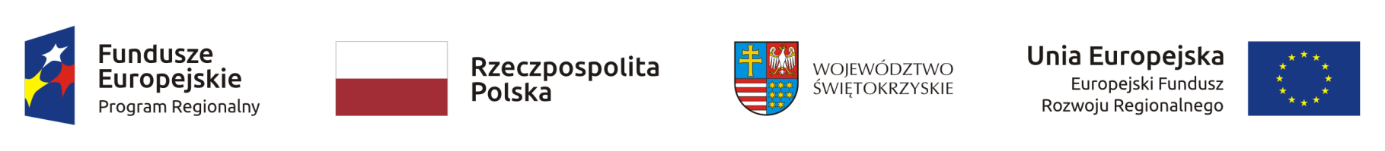 Załącznik nr 1 do Zarządzenia Nr 1/P/2020Dyrektora Zespołu Obsługi Ekonomiczno – Administracyjnej 
Oświaty w Sobkowiez dnia 26.10.2020 rokREGULAMIN REKRUTACJI UCZESTNIKÓW PROJEKTU,,NOWE PERSPEKTYWY DLA UCZNIÓW SZKÓŁ PODSTAWOWYCH 
W GMINIE SOBKÓW”§ 1Informacje ogólne1.Regulamin określa proces rekrutacji i udziału w projekcie „ Nowe perspektywy dla uczniów szkół podstawowych w Gminie Sobków” w ramach Regionalnego Programu Operacyjnego Województwa Świętokrzyskiego na lata 2014-2020 współfinansowanego ze środków Europejskiego Funduszu SpołecznegoOś priorytetowa 8: Rozwój edukacji i aktywne społeczeństwo,Działanie 8.3: Zwiększenie dostępu do wysokiej jakości edukacji przedszkolnej oraz kształcenia podstawowego, gimnazjalnego i ponadgimnazjalnego,Poddziałanie 8.3.3 Rozwój edukacji kształcenia ogólnego w zakresie stosowania TIK. 2. Beneficjentem projektu jest Gmina Sobków, Plac Wolności 12, 28-305 Sobków, natomiast realizatorem projektu Zespół Obsługi Ekonomiczno – Administracyjnej Oświaty w Sobkowie, ul. Źródłowa 4, 28-305 Sobków.3. Biuro projektu mieści się w Zespole Obsługi Ekonomiczno – Administracyjnej Oświaty 
w Sobkowie, ul. Źródłowa 4, 28-305 Sobków.4. Zasięg projektu – uczniowie/uczennice i nauczyciele/nauczycielki następujących szkół:Szkoła Podstawowa im. Jana Pawła II w Sobkowie,Szkoła Podstawowa w Miąsowej,Zespół Placówek Oświatowych w Brzegach.5. W projekcie bierze udział 352 uczniów ( 177 dziewczynek i 175 chłopców), w tym 147 uczniów ze Szkoły Podstawowej im. Jana Pawła II w Sobkowie ( 77 dziewczynek i 70 chłopców). 134 uczniów ze Szkoły Podstawowej w Miąsowej (58 dziewczynek i 76 chłopców). 71 uczniów z Zespołu Placówek Oświatowych w Brzegach ( 42 dziewczynki i 29 chłopców). Uczniowie będą uczestniczyć w pozalekcyjnych zajęciach dodatkowych przeprowadzonych 
z wykorzystaniem aktywizujących metod nauczania i nowoczesnych narzędzi edukacyjnych TIK oraz e-podręczników. 20 nauczycieli podniesie swoje kompetencje metodyczne 
i funkcjonalne umiejętności cyfrowe – aktywizacja, integracja i indywidualizacja nauczania dzięki wykorzystaniu TIK.§ 2Słownik pojęć1.Ilekroć w dalszej części dokumentu jest mowa bez bliższego określenia o:Projekcie – należy przez to rozumieć projekt pn. „Nowe perspektywy dla uczniów szkół podstawowych w Gminie Sobków”;Regulaminie – należy przez to rozumieć Regulamin rekrutacji i udziału w projekcie 
„Nowe perspektywy dla uczniów szkół podstawowych w Gminie Sobków”;Uczniu/uczennicy – należy przez to rozumieć osobę posiadającą status ucznia jednej z następujących szkół:- Szkoła Podstawowa im. Jana Pawła II w Sobkowie,- Szkoła Podstawowa w Miąsowej,- Zespół Placówek Oświatowych w Brzegach;Nauczycielu/nauczycielce – należy przez to rozumieć nauczyciela/nauczycielkę jednej ze szkół wymienionych w §1 pkt.4 niniejszego regulaminu;Uczestniku projektu –należy przez to rozumieć osobę zakwalifikowaną do udziału 
w projekcie (uczeń/uczennica) zgodnie z zasadami określonymi w niniejszym Regulaminie, bezpośrednio korzystająca z wdrażanej pomocy;Dyrektor szkoły – należy przez to rozumieć osobę odpowiedzialną za prowadzenie procesu rekrutacji uczniów do projektu w swojej szkole;Koordynator/ka projektu, księgowa/y i asystent/ka koordynatora - należy przez to rozumieć osoby zatrudnione do realizacji projektu na podstawie umowy zlecenie;Zespół rekrutacyjny- zespół osób składających się z: koordynator/ka projektu, dyrektora szkoły, nauczyciela lub pedagoga szkolnego;Skróty stosowane w Regulaminie:- SP Sobków - Szkoła Podstawowa im. Jana Pawła II w Sobkowie,- SP Miąsowa - Szkoła Podstawowa w Miąsowej,- ZPO Brzegi - Zespół Placówek Oświatowych w Brzegach;      j. Biuro projektu -  biuro prowadzone przez realizatora projektu;      k. Deklaracja uczestnika – oświadczenie uczestnika projektu.§ 3Założenia projektoweCelem głównym projektu jest rozwijanie kompetencji cyfrowych oraz umiejętności korzystania z technologii informacyjno - komunikacyjnych w procesie uczenia się 
u uczniów klas I-VIII ze szczególnym uwzględnieniem uczniów ze specjalnymi potrzebami edukacyjnymi. Pozalekcyjne zajęcia dodatkowe przeprowadzane będą 
z wykorzystaniem aktywizujących metod nauczania i nowoczesnych narzędzi edukacyjnych TIK oraz e-podręczników.Podniesienie kwalifikacji zawodowych 20 nauczycieli oraz funkcjonalnych umiejętności cyfrowych – aktywizacja, integracja i indywidualizacja nauczania dzięki wykorzystaniu TIK poprzez uczestnictwo w szkoleniu ,,E-nauczyciel”.Doposażenie szkoły w narzędzia do nauczania przedmiotów oraz w nowoczesne pomoce dydaktyczne i narzędzia TIK.W ramach projektu uczestnicy będą mogli brać udział w zajęciach: informatyka/robotyka, matematyka, język angielski, język niemiecki, język polski, fizyka, chemia.Udział we wszystkich formach wsparcia realizowanych w ramach projektu jest dobrowolny i bezpłatny.§ 4Warunki udziału w projekcieUczestnikami projektu mogą być wyłącznie uczniowie/uczennice oraz nauczyciele/nauczycielki następujących szkół:            a. Szkoła Podstawowa im. Jana Pawła II w Sobkowie,            b. Szkoła Podstawowa w Miąsowej,            c. Zespół Placówek Oświatowych w Brzegach.Projektem objętych zostanie 352 uczniów/uczennic, w tym 3 uczniów ze specjalnymi potrzebami edukacyjnymi oraz 20 nauczycieli/nauczycielek szkół z terenu gminy Sobków.Kryterium uczestnictwa:Uczestnikiem projektu może być osoba, która spełnia jednocześnie następujące warunki: Posiada status ucznia szkoły, o której mowa w § 4 ust. 1 lub jest nauczycielem szkoły, o której mowa w § 4 ust. 1;Jest zainteresowana udziałem w projekcie (w przypadku osób o specjalnej potrzebie edukacyjnej dodatkowo otrzyma zgodę rodzica/opiekuna prawnego na udział w projekcie);Dopełni wszystkich formalności określonych w § 7 lub § 8 niniejszego regulaminu.§5Organizacja zajęć dla uczniów/uczennic§6SzkoleniaProjekt obejmuje wsparcie w zakresie:szkolenie dla 20 n-li (18 kobiet i 2 mężczyzn) obejmujące 8 spotkań po 6 godzin dydaktycznych. Obecni w szkole nauczyciele wykorzystują sprzęt komputerowy dla wszystkich przedmiotów, korzystają na zajęciach z programów multimedialnych,
e-booków oraz e-podręczników;celem szkoleń „E-nauczyciel” jest:a. podniesienie poziomu kompetencji metodycznych i funkcjonalnych umiejętności cyfrowych;b. aktywizacja, integracja i indywidualizacja nauczania dzięki wykorzystaniu TIK;c. wzrost umiejętności korzystania z nowoczesnych narzędzi cyfrowych;d. bezpieczeństwo w cyberprzestrzeni;e.wzrost umiejętności w zakresie wykorzystania e-podręczników bądź 
e-zasobów/e-materiałów dydaktycznych opracowanych ze środków EFS w latach 2007-2013 i 2014-2020, które zostały dopuszczone do użytku szkolnego przez MEN.§7Zasady rekrutacji uczniów/uczennicOsoby będące grupą docelową mogą zgłosić chęć uczestnictwa w formach wsparcia dla których obligatoryjne jest przeprowadzenie rekrutacji poprzez złożenie ankiety rekrutacyjnej w sekretariacie szkolnym.Istnieje możliwość złożenia ankiety rekrutacyjnej online poprzez przesłanie kompletu zeskanowanych dokumentów na adres e-mail szkoły. Wymagane jest, aby najpóźniej 3 dni od przesłania dokumentów drogą mailową dostarczyć oryginały w/w dokumentów do sekretariatu szkoły.Proces rekrutacji będzie przebiegał zgodnie z działaniami prorównościowymi, zasadą równości szans, w tym równości płci i niedyskryminacji.Akcja informacyjno – promocyjna będzie rozpowszechniana bezpośrednio wśród uczniów, ich rodziców, na tablicy ogłoszeń w placówkach, na szkolnej stronie internetowej i stronie internetowej Beneficjenta.W każdej szkole zespół rekrutacyjny – 3 zespoły (ZR), w składzie: koordynator projektu, dyrektor szkoły, nauczyciel lub pedagog szkolny odpowiedzialny będzie za przeprowadzenie rekrutacji uczniów, w tym informowanie o projekcie i rozpoczęciu rekrutacji, weryfikację ankiet rekrutacyjnych pod względem formalnym, ewidencjonowanie otrzymanych dokumentów poprzez sporządzenie list rekrutacyjnych, sporządzenie list podstawowych i rezerwowych.Lista rekrutacyjna rezerwowa zostanie utworzona.Lista rekrutacyjna rezerwowa będzie obejmowała kandydatów, którzy w przypadku rezygnacji osób z listy podstawowej. Uczeń nie może uczestniczyć w więcej niż jednej formie wsparcia (kilka przedmiotów równocześnie).Rekrutacja uczestników odbędzie się w terminie od 16.11.2020 – 27.11.2020 roku 
z zastrzeżeniem ust.10.W przypadku niezrekrutowania założonej w projekcie liczby uczestników przeprowadzona zostanie rekrutacja uzupełniająca i wówczas będzie przebiegała do momentu zrekrutowania pełnej grupy.Złożonym ankietom rekrutacyjnym szkolnym nadawany jest numer z rejestru – osobny dla każdej ze szkół.Wybór uczestników projektu:           a. Kryterium podstawowe:- Uczęszczanie do SP Sobków, SP Miąsowa i ZPO Brzegi;- Średnia ocen z przedmiotu do 3,9 dla grupy  uczniów objętych zajęciami                                                                                              wyrównawczymi lub średnia ocen powyżej 4,0 dla uczniów objętych zajęciami rozwijającymi.            b. Kryterium dodatkowe:            - Uczeń z niepełnosprawnością – 50 pkt.;            - Uczeń ze specjalnymi potrzebami edukacyjnymi – 30 pkt.;
            - Trudna sytuacja materialna rodziny – 15 pkt..13. Po zakończeniu rekrutacji rodzic/opiekun prawny ucznia składa: Oświadczenie uczestnika projektu - załącznik nr 6 do Regulaminu  i Oświadczenie uczestnika projektu (weryfikacja wielokrotnego uczestnictwa) - załącznik nr 7 do Regulaminu:      a. podpisanie oświadczeń stanowi deklarację uczestnictwa w projekcie;b. w przypadku osób  niepełnoletnich przedstawiciel ustawowy (rodzic/opiekun prawny) ponosi prawną odpowiedzialność za realizację zobowiązań wynikających z oświadczenia uczestnictwa. Oświadczenia podpisują rodzice/opiekunowie prawni;c. odmowa podpisania przez przedstawiciela ustawowego oświadczenia uczestnictwa w projekcie i oświadczenia uczestnictwa w projekcie (weryfikacja wielokrotnego uczestnictwa) będzie równoznaczne z rezygnacją z udziału ucznia w projekcie;d. złożenie oświadczeń oznacza, że kandydat i jego rodzic/opiekun prawny zapoznał się z niniejszym Regulaminem, akceptuje jego zapisy i zobowiązuje się do ich przestrzegania.14. W przypadku, gdy 2 lub więcej osób  otrzyma po zsumowaniu punktów za powyższe      kryteria taką samą ilość punktów, o zakwalifikowaniu na zajęcia zdecyduje data złożenia dokumentów/numer w rejestrze zgłoszeń.15. Zespół Rekrutacyjny działa zgodnie z zasadą bezstronności, z posiedzenia Komisji Rekrutacyjnej sporządzony zostanie protokół.16. Koordynator projektu sporządzi listy podstawowe uczestników, odpowiednio dla każdego rodzaju zajęć. Tak sporządzone listy uczestników przekaże do zatwierdzenia Zespołowi Rekrutacyjnemu. Listy zakwalifikowanych będą dostępne u dyrektora szkoły. Wszyscy zakwalifikowani uczniowie zostaną powiadomieni o wynikach przez Zespół Rekrutacyjny. Wzór protokołu rekrutacji, listy podstawowa i rezerwowa do danej grupy zajęć stanowią załączniki 2,3,4 do niniejszego Regulaminu.17. Regulamin będzie udostępniona na stronach www jednostek realizujących projekt
i tablicach informacyjnych. §8Zasady rekrutacji nauczycieli/nauczycielekOsoby będące grupą docelową mogą zgłosić chęć uczestnictwa w formach wsparcia dla których obligatoryjne jest przeprowadzenie rekrutacji poprzez złożenie ankiety rekrutacyjnej poprzez złożenie formularza w sekretariacie szkolnym. Istnieje możliwość złożenia ankiety rekrutacyjnej online poprzez przesłanie kompletu zeskanowanych dokumentów na adres e-mail szkoły. Wymagane jest, aby najpóźniej 3 dni od przesłania dokumentów drogą mailową dostarczyć oryginały w/w dokumentów do sekretariatu szkoły.Proces rekrutacji będzie przebiegał zgodnie z działaniami prorównościowymi, zasadą równości szans, w tym równości płci i niedyskryminacji.W każdej szkole zespół rekrutacyjny – 3 zespoły (ZR), w składzie: koordynator projektu, dyrektor szkoły, nauczyciel lub pedagog szkolny odpowiedzialny będzie za przeprowadzenie rekrutacji nauczycieli, w tym informowanie o projekcie i rozpoczęciu rekrutacji, weryfikację ankiet rekrutacyjnych pod względem formalnym, ewidencjonowanie otrzymanych dokumentów poprzez sporządzenie list rekrutacyjnych, sporządzenie list podstawowych i rezerwowych.Rekrutacja nauczycieli odbędzie się w terminie od 26.10.2020 rok – 09.11.2020 roku 
z zastrzeżeniem ust.6.W przypadku niezrekrutowania założonej w projekcie liczby nauczycieli przeprowadzona zostanie rekrutacja uzupełniająca i wówczas będzie przebiegała do momentu zrekrutowania pełnej grupy.Złożonym ankietom rekrutacyjnym nadawany jest numer z rejestru – osobny dla każdej ze szkół.Wybór uczestników projektu:           a. Kryterium podstawowe:- Zatrudnienie w SP Sobków, SP Miąsowa i ZPO Brzegi;- Wykształcenie wyższe na kierunku odpowiadającym przeprowadzonym zajęciom.           b. Kryterium dodatkowe:            - Osoba niepełnosprawna – 10 pkt..10. W przypadku, gdy 2 lub więcej osób  otrzyma po zsumowaniu punktów za powyższe     kryteria taką samą ilość punktów, o zakwalifikowaniu na zajęcia zdecyduje data złożenia dokumentów/numer w rejestrze zgłoszeń.11. Zespół Rekrutacyjny działa zgodnie z zasadą bezstronności, z posiedzenia Komisji                Rekrutacyjnej sporządzony zostanie protokół.12. Koordynator projektu sporządzi listy podstawowe uczestników, odpowiednio dla każdego rodzaju zajęć. Tak sporządzone listy uczestników przekaże do zatwierdzenia Zespołowi Rekrutacyjnemu. Listy zakwalifikowanych będą dostępne u dyrektora szkoły. Wszyscy zakwalifikowani uczniowie zostaną powiadomieni o wynikach przez ZespółRekrutacyjny. Wzór protokołu rekrutacji, listy podstawowa i rezerwowa do danej grupy zajęć stanowią załączniki 2,3,4 do niniejszego Regulaminu.13. Regulamin będzie udostępniona na stronach www jednostek realizujących projekt
 i tablicach informacyjnych. 14. Po zakończeniu rekrutacji nauczyciel składa: Oświadczenie uczestnika projektu - załącznik nr 6 do Regulaminu, Oświadczenie uczestnika projektu (weryfikacja wielokrotnego uczestnictwa) - załącznik nr 7 do Regulaminu i Oświadczenie 
o niekaralności - załącznik nr 8 do Regulaminu:a. podpisanie oświadczeń stanowi deklarację uczestnictwa w projekcie;      b. odmowa podpisania przez nauczyciela oświadczenia uczestnictwa w projekcie,  oświadczenia uczestnictwa w projekcie (weryfikacja wielokrotnego uczestnictwa) oraz oświadczenia o niekaralności będzie równoznaczne z rezygnacją z udziału ucznia 
w projekcie;c. złożenie oświadczeń oznacza, że kandydat zapoznał się z niniejszym Regulaminem, akceptuje jego zapisy i zobowiązuje się do ich przestrzegania.§9Prawa i obowiązki uczestnika projektuUczestnik projekt ma prawo do:Uczestniczenia w nieodpłatnych formach wsparcia;Uczestniczenia we wszystkich formach wsparcia przewidzianych w ramach projektu;Bezpłatnego korzystania z pomocy dydaktycznych będących na wyposażeniu szkół;Otrzymania materiałów szkoleniowych podczas szkoleń;Otrzymanie zaświadczenia potwierdzającego nabyte kompetencje.Uczestnik zobowiązany jest do:Uczestniczenia w formach wsparcia w pełnym zakresie przewidzianym programem przy minimum 90% obecności; Zapoznania i przestrzegania niniejszego Regulaminu;Regularnego, punktualnego i aktywnego uczestniczenia w formach wsparcia oraz kulturalnego zachowania, frekwencja uczestnika sprawdzana będzie na bieżąco przez nauczyciela prowadzącego dane zajęcia;Złożenia usprawiedliwienia w przypadku nieobecności – dopuszcza się usprawiedliwione nieobecności spowodowane chorobą lub ważnymi sytuacjami losowymi;Bieżącego (nie później niż 14 dni) informowania personelu projektu o wszystkich zdarzeniach mogących zakłócić dalszy udział w projekcie;Przestrzegania ogólnie przyjętych norm i zasad w tym dbałość o sprzęt, urządzenia i pomoce dydaktyczne wykorzystywane w trakcie realizacji projektu;Wypełniania ankiet ewaluacyjnych/testów sprawdzających wiedzę 
itp. w zależności od wymogów programowych oraz zapisów wniosku 
o dofinansowanie, udostępnianie danych osobowych niezbędnych do realizacji projektu, w   szczególności związanych z przeprowadzeniem rekrutacji, potwierdzaniem kwalifikowalności wydatków, udzielaniem wsparcia uczestnikom Projektu, zarządzania, ewaluacji, monitoringu, kontroli, audytu, sprawozdawczości oraz działań informacyjno-promocyjnych w ramach Regionalnego Programu Operacyjnego Województwa Świętokrzyskiego na lata 2014-2020 współfinansowany ze środków Europejskiego Funduszu Społecznego;Informowania o wszelkich zmianach swoich danych kontaktowych celem umożliwienia Beneficjentowi projektu wywiązywania się z obowiązków dotyczących sprawozdawczości projektu.§10Zasady rezygnacji z udziału w projekcieOsoba zakwalifikowana do udziału w projekcie na listę podstawową ma prawo do rezygnacji z udziału w projekcie bez podania przyczyn, jeśli rezygnacja zostanie zgłoszona pisemnie w miejscu prowadzenia rekrutacji najpóźniej 7 dni roboczych przed rozpoczęciem wsparcia.W przypadku rezygnacji z uczestnictwa w projekcie ucznia, rezygnację składa rodzic/opiekun prawny.Realizator projektu dopuszcza tylko w przypadkach uzasadnionych zdarzeń losowych niezależnych od uczestnika rezygnację z udziału w danej formie wsparcia w trakcie ich trwania.W przypadku, gdy uczestnik nie usprawiedliwi swojej nieobecności w danej formie wsparcia, zrezygnował z udziału w projekcie, stracił status uczestnika projektu, itp.  prowadzący daną formę wsparcia zobowiązany jest niezwłocznie przyjąć do udziału 
w projekcie inną osobę (z listy rekrutacyjnej). Osoba rezygnująca z udziału w projekcie składa pisemną rezygnację z uczestnictwa w projekcie, wraz z podaniem przyczyny, 
w sekretariacie szkoły w której jest uczniem lub pracownikiem.Uczestnik projektu zostaje skreślony z listy w przypadku:Naruszenia swoich obowiązków wymienionych §9 ust. 2 pkt. a-i niniejszego regulaminu;Złożenie pisemnego oświadczenia o rezygnacji z uczestnictwa w projekcie,Przerwanie nauki (w przypadku uczniów) lub pracy w szkole (w przypadku nauczyciela);Nieusprawiedliwionej nieobecności w danej formie wsparcia przekraczających 10% planowanej liczby godzin do realizacji.
§11Postanowienia końcoweKażda osoba biorąca udział w projekcie akceptuje warunki niniejszego Regulaminu poprzez podpisanie formularza zgłoszeniowego, w przypadku osoby niepełnosprawnej formularz uczestnictwa w projekcie podpisuje rodzic/opiekun prawny.Kwestie nieuregulowane rozstrzygane będą przez koordynatora projektu.W uzasadnionych przypadkach zastrzega się prawo do zmiany niniejszego regulaminu. Wszelkie zmiany niniejszego Regulaminu wymagają formy pisemnej. Regulamin wchodzi w życie z dniem podpisania Zarządzenia Dyrektora Zespołu Obsługi Ekonomiczno – Administracyjnej Oświaty w Sobkowie z mocą obowiązującą od 26.10.2020 rok.Regulamin dostępny jest w biurze projektu, w sekretariacie i stronie internetowej szkół.SPIS ZAŁĄCZNIKÓWZałącznik nr 1 – Ankieta rekrutacyjnaZałącznik nr 2 – Protokół rekrutacyjny Załącznik nr 3 – Lista podstawowaZałącznik nr 4 – Lista rezerwowaZałącznik nr 5 – Wykaz uczniów/nauczycieli biorących udział w projekcie Załącznik nr 6 – Oświadczenie uczestnika projektuZałącznik nr 7 – Oświadczenie uczestnika projektu (weryfikacja wielokrotnego uczestnictwa)Załącznik nr 8 – Oświadczenie o niekaralnościZałącznik nr 1 do Regulaminu rekrutacji uczestników projektuANKIETA REKRUTACYJNA DLA UCZESTNIKÓW PROJEKTU
„NOWE PERSPEKTYWY DLA UCZNIÓW SZKÓŁ PODSTAWOWYCH 
W GMINIE SOBKÓW”Udział w projekcie jest  bezpłatny. Osoby, które zgłoszą chęć uczestnictwa i zostaną wybrane do udziału w projekcie, będą uczestniczyć w dodatkowych wybranych przez siebie zajęciach pozalekcyjnych. Prosimy o czytelne wypełnienie ankiety rekrutacyjnej a odpowiedzi zakreślić krzyżykiem.Dane osoboweImię i nazwisko …………………………………………………………………………………………Data urodzenia………………………………………………………………………………………….Adres zamieszkania…………………………………………………………………………………….Pesel……………………………………………………………………………………………………..Telefon kontaktowy……………………………………………………………………………………..Adres e-mail……………………………………………………………………………………………..Dane szkołyNazwa szkoły/miejscowość……………………………………………………………………………Klasa……………………………………………………………………………………………………..Czy posiada Pan/Pani orzeczenie o stopniu niepełnosprawności lub równoważne?  □ tak			□ nieOkres ważności orzeczenia  □ stałe			□ okresowe(ważne do…………………………..)	V.       Dlaczego chce Pani/Pan wziąć udział w projekcie „Nowe perspektywy dla uczniów szkół podstawowych w Gminie Sobków”              □ chcę uzyskać nową wiedzę i umiejętności        □ chcę rozwijać własne zainteresowania        □ chcę uzupełnić braki powstałe w toku dotychczasowej nauki        □ inne, jakie?................................................................................          VI.  Skąd dowiedziałeś się o projekcie?                □ z Internetu        □ od kolegów i koleżanek        □ od nauczycieli        □ z inne źródła, jakiego?................................................................................           VII.  Czy posiadasz trudną sytuacja materialna w Twojej rodzinie?*  □ tak			□ nie          VIII. Wybór formy wsparcia: zajęcia pozalekcyjne(na formularzu możesz zaznaczyć więcej niż jedną formę zajęć zaproponowaną w projekcie, wstaw znak x przy zajęciach, w których chcesz uczestniczyć)Organizacja zajęć dla uczniów/uczennic*Dochód na członka rodziny nieprzekraczający 528,00 zł (nie wliczając świadczenia z Programu Rodzina 500+) IX.  Czy jest Pan/Pani zdecydowany/a na uczestnictwo w co najmniej 90% godzin zajęć prowadzonych w trybie pozalekcyjnym?  □ tak			□ nieX.  Czy jest Pan/Pani zdecydowana na uczestnictwo w zajęciach w weekendy/ferie?  □ tak			□ nieXI.  Opinia pedagoga/nauczyciela o uczniuNazwisko i imię pedagoga/nauczyciela:……………………………………………………………...Opinia o uczniu:……………………………………………………………………………………………………………………………………………………………………………………………………………………………………………………………………………………………………………………………………………………………………………………………………………………………………………………………………………………………………………………………………………………………………………………………………………………………………………………………………........................................................................................................................................Data i podpis…………………………………………………………………………………………….Wypełnia Zespół RekrutacyjnyNa podstawie informacji zawartych w ankiecie rekrutacyjnej stwierdza się, że kandydat/ka kwalifikuje się do udziału w formie wsparcia (nazwa)…………………………………………..Skład Zespołu Rekrutacyjnego:…………………………………………………………………….…………………………………………………………………….…………………………………………………………………….                                      Data i podpis Przewodniczącego Zespołu Rekrutacyjnego…………………………………………… Załącznik nr 2 do Regulaminu rekrutacji uczestników projektuPROTOKÓŁ REKRUTACYJNY
Do projektu pt. „Nowe perspektywy dla uczniów szkół podstawowych w Gminie Sobków” 
w ramach Regionalnego Programu Operacyjnego Województwa Świętokrzyskiego na lata 2014-2020 współfinansowany ze środków Europejskiego Funduszu Społecznego. Oś priorytetowa 8: Rozwój edukacji i aktywne społeczeństwo. Działanie 8.3: Zwiększenie dostępu do wysokiej jakości edukacji przedszkolnej oraz kształcenia podstawowego, gimnazjalnego i ponadgimnazjalnego. Poddziałanie 8.3.3 Rozwój edukacji kształcenia ogólnego w zakresie stosowania TIK. W dniach…………………………………….. Zespół Rekrutacyjny w składzie:1. ………………………………………..2. ………………………………………..3. ………………………………………..Przeprowadziła zgodnie z przyjętymi kryteriami dostępu, rekrutację uczniów/ nauczycieli2.Po przeanalizowaniu…….. ankiet rekrutacyjnych do w/w zajęć realizowanych w ramach projektu wybrano uczniów/nauczycieli posiadających*:a)………………………………………………………………………………………………………………………………………………………………………………………………………………………b)………………………………………………………………………………………………………………………………………………………………………………………………………………………c)………………………………………………………………………………………………………………………………………………………………………………………………………………………W załączeniu listy podstawowe i rezerwowe do danego rodzaju wsparcia.Podpis Członków komisji:1. ………………………………………..2. ………………………………………..3. ………………………………………..2 Niewłaściwe skreślić*wpisać kryteria dostępu do w/w zajęć Załącznik nr 3 do Regulaminu rekrutacji uczestników projektuLISTA PODSTAWOWAUczniów/uczennic/nauczycieli3 zakwalifikowanych do zajęć w ramach Do projektu pt. „Nowe perspektywy dla uczniów szkół podstawowych w Gminie Sobków” w ramach Regionalnego Programu Operacyjnego Województwa Świętokrzyskiego na lata 2014-2020 współfinansowany ze środków Europejskiego Funduszu Społecznego. 
Oś priorytetowa 8: Rozwój edukacji i aktywne społeczeństwo, Działanie 8.3: Zwiększenie dostępu do wysokiej jakości edukacji przedszkolnej oraz kształcenia podstawowego, gimnazjalnego i ponadgimnazjalnego Poddziałanie 8.3.3 Rozwój edukacji kształcenia ogólnego w zakresie stosowania TIK. ……………………………………………………………………………………………………………(nazwa formy wsparcia)realizowanych w ………………………………………………………..……(nazwa szkoły)Podpis Zespołu Rekrutacyjnego:1. ………………………………………..2. ………………………………………..3. ………………………………………..3 Niewłaściwe skreślić Załącznik nr 4 do Regulaminu rekrutacji uczestników projektuLISTA REZERWOWAUczniów/uczennic/nauczycieli3 zakwalifikowanych do zajęć w ramach Do projektu pt. „Nowe perspektywy dla uczniów szkół podstawowych w Gminie Sobków” w ramach Regionalnego Programu Operacyjnego Województwa Świętokrzyskiego na lata 2014-2020 współfinansowany ze środków Europejskiego Funduszu Społecznego. 
Oś priorytetowa 8: Rozwój edukacji i aktywne społeczeństwo, Działanie 8.3: Zwiększenie dostępu do wysokiej jakości edukacji przedszkolnej oraz kształcenia podstawowego, gimnazjalnego i ponadgimnazjalnego Poddziałanie 8.3.3 Rozwój edukacji kształcenia ogólnego w zakresie stosowania TIK. ……………………………………………………………………………………………………………(nazwa formy wsparcia)realizowanych w ………………………………………………………..……(nazwa szkoły)Podpis Zespołu Rekrutacyjnego:1. ………………………………………..2. ………………………………………..3. ………………………………………..3 Niewłaściwe skreślić Załącznik nr 5 do Regulaminu rekrutacji uczestników projektuWYKAZ UCZNIÓW/NAUCZYCIELI/RODZICÓW/OPIEKUNÓW BIORĄCYCH UDZIAŁ 
W PROJEKCIEpt. „Nowe perspektywy dla uczniów szkół podstawowych w Gminie Sobków” w ramach Regionalnego Programu Operacyjnego Województwa Świętokrzyskiego na lata 2014-2020 współfinansowany ze środków Europejskiego Funduszu Społecznego. 
Oś priorytetowa 8: Rozwój edukacji i aktywne społeczeństwo, Działanie 8.3: Zwiększenie dostępu do wysokiej jakości edukacji przedszkolnej oraz kształcenia podstawowego, gimnazjalnego i ponadgimnazjalnego Poddziałanie 8.3.3 Rozwój edukacji kształcenia ogólnego w zakresie stosowania TIK.  ………………………………………..(data i podpis Dyrektora Szkoły) Załącznik nr 6 do Regulaminu rekrutacji uczestników projektuOŚWIADCZENIE UCZESTNIKA PROJEKTUDo projektu pt. „Nowe perspektywy dla uczniów szkół podstawowych w Gminie Sobków” 
w ramach Regionalnego Programu Operacyjnego Województwa Świętokrzyskiego na lata 2014-2020 współfinansowany ze środków Europejskiego Funduszu Społecznego. 
Oś priorytetowa 8: Rozwój edukacji i aktywne społeczeństwo, Działanie 8.3: Zwiększenie dostępu do wysokiej jakości edukacji przedszkolnej oraz kształcenia podstawowego, gimnazjalnego i ponadgimnazjalnego Poddziałanie 8.3.3 Rozwój edukacji kształcenia ogólnego w zakresie stosowania TIK. W związku z przystąpieniem do projektu pn. ,,Nowe perspektywy dla uczniów szkół podstawowych w Gminie Sobków” oświadczam, że przyjmuję do wiadomości, iż:administratorem moich danych osobowych jest Zarząd Województwa Świętokrzyskiego dla zbioru Regionalny Program Operacyjny Województwa Świętokrzyskiego na lata 2014-2020 pełniący rolę Instytucji Zarządzającej dla Regionalnego Programu Operacyjnego Województwa Świętokrzyskiego na lata 2014-2020, mający siedzibę przy Al. IX Wieków Kielc 3, 25-516 Kielce;administratorem moich danych osobowych jest Minister właściwy do spraw rozwoju regionalnego dla zbioru Centralny system teleinformatyczny wspierający realizację programów operacyjnych, z siedzibą w Warszawie, przy ul. Wspólnej 2/4, 00-926 Warszawa. Moje dane osobowe będą przetwarzane w celu obsługi ww. projektu, dofinansowanego ze środków Regionalnego Programu Operacyjnego Województwa Świętokrzyskiego na lata 2014 – 2020 (RPOWŚ), w szczególności:udzielenia wsparcia,potwierdzenia kwalifikowalności wydatków, monitoringu,ewaluacji,kontroli,audytu prowadzonego przez upoważnione instytucje,sprawozdawczości,rozliczenia projektu,zachowania trwałości projektu,archiwizacji.Przetwarzanie moich danych osobowych jest zgodne z prawem i spełnia warunki, 
o których mowa w art. 6 ust. 1 lit. c oraz art. 9 ust. 2 lit. g Rozporządzenia Parlamentu Europejskiego i Rady (UE) 2016/679 z dnia 27 kwietnia 2016 w sprawie ochrony osób fizycznych w związku z przetwarzaniem danych osobowych i w sprawie swobodnego przepływu takich danych oraz uchylenia dyrektywy 95/46/WE – dalej RODO – dane osobowe są niezbędne dla realizacji Regionalnego Programu Operacyjnego Województwa Świętokrzyskiego na lata 2014-2020 (RPOWŚ 2014- 2020)moje dane osobowe zostały powierzone do przetwarzania Instytucji Zarządzającej, beneficjentowi realizującemu projekt  - Gmina Sobków ul. Plac Wolności 12, 28-305 Sobków oraz podmiotom, które na zlecenie beneficjenta uczestniczą w realizacji projektu- Zespół Obsługi Ekonomiczno-Administracyjnej Oświaty w  Sobkowie, 
ul. Źródłowa 4, 28-305 Sobków. Moje dane osobowe mogą zostać udostępnione firmom badawczym realizującym na zlecenie Instytucji Zarządzającej oraz specjalistycznym firmom realizującym na zlecenie IZ kontrole w ramach RPOWŚ 2014 - 2020;Moje dane osobowe mogą być ujawnione osobom fizycznym lub prawnym, upoważnionym przez administratora lub Beneficjenta, w związku z realizacją celów 
o których mowa w pkt 2, podmiotom upoważnionym na podstawie przepisów prawa, operatorowi pocztowemu lub kurierowi (w przypadku korespondencji papierowej), stronom i innym uczestnikom postepowań administracyjnych.Podanie danych jest warunkiem koniecznym otrzymania wsparcia, a odmowa ich podania jest równoznaczna z brakiem możliwości udzielenia wsparcia w ramach projektu. Przysługuje mi prawo dostępu do treści swoich danych oraz prawo żądania ich sprostowania, usunięcia lub ograniczenia przetwarzania , a także prawo wniesienia skargi do Prezesa Urzędu Ochrony Danych Osobowych.Moje dane osobowe będą przechowywane do czasu rozliczenia projektu 30.06.2020 roku oraz zakończenia archiwizowania dokumentacji.Mam prawo do wniesienia skargi do organu nadzorczego, którym jest Prezes Urzędu Ochrony Danych Osobowych.……………………….…………….	……………………..………………………………………….   miejscowość i data 	czytelny podpis uczestnika projektu  Załącznik nr 7 do Regulaminu rekrutacji uczestników projektuOŚWIADCZENIE UCZESTNIKA PROJEKTU (WERYFIKACJA WIELOKROTNEGO UCZESTNICTWA)W związku z przystąpieniem do projektu pn.…………………………………………… oświadczam, że nie biorę udziału w innym projekcie aktywizacji zawodowej współfinansowanym ze środków Europejskiego Funduszu Społecznego oraz zobowiązuję się, że do momentu zakończenia wsparcia w projekcie pn. ……………………………… nie będę uczestniczyć w innym projekcie aktywizacji zawodowej współfinansowanym ze środków Europejskiego Funduszu Społecznego.……………………….…………….	……………………..………………………………………….   miejscowość i data 	czytelny podpis uczestnika projektu  Załącznik nr 8 do Regulaminu rekrutacji uczestników projektuOŚWIADCZENIE O NIEKARALNOŚCIDo projektu pt. „Nowe perspektywy dla uczniów szkół podstawowych w Gminie Sobków” 
w ramach Regionalnego Programu Operacyjnego Województwa Świętokrzyskiego na lata 2014-2020 współfinansowany ze środków Europejskiego Funduszu Społecznego. 
Oś priorytetowa 8: Rozwój edukacji i aktywne społeczeństwo, Działanie 8.3: Zwiększenie dostępu do wysokiej jakości edukacji przedszkolnej oraz kształcenia podstawowego, gimnazjalnego i ponadgimnazjalnego Poddziałanie 8.3.3 Rozwój edukacji kształcenia ogólnego w zakresie stosowania TIK. Ja, niżej podpisany/a……………………………………………………………….. zamieszkały/a ……………………………………………………………………… legitymujący/a się dowodem osobistym seria …………… nr …………………… wydanym przez ………………………………………………………………………. świadomy odpowiedzialności karnej wynikającej z art.233 § 1 Kodeksu karnego za składanie fałszywych  zeznań  oświadczam, że nie byłem/am   karany/a  za  przestępstwa  popełnione umyślnie (w tym przestępstwa skarbowe).……………………….…………….	……………………..………………………………………….   miejscowość i data 	czytelny podpis uczestnika projektu SZKOŁA PODSTAWOWA IM. JANA PAWŁA II W SOBKOWIESZKOŁA PODSTAWOWA IM. JANA PAWŁA II W SOBKOWIESZKOŁA PODSTAWOWA IM. JANA PAWŁA II W SOBKOWIESZKOŁA PODSTAWOWA IM. JANA PAWŁA II W SOBKOWIENazwa zajęćLiczba grupLiczba miejsc w ramach zajęćŁączna liczba godzinInformatyka/robotyka460140 hMatematyka22770 hJ. angielski23070 hJ. niemiecki23070 hSZKOŁA PODSTAWOWA W MIĄSOWEJSZKOŁA PODSTAWOWA W MIĄSOWEJSZKOŁA PODSTAWOWA W MIĄSOWEJSZKOŁA PODSTAWOWA W MIĄSOWEJNazwa zajęćLiczba grupLiczba miejsc w ramach zajęćŁączna liczba godzinMatematyka22270 hJ. angielski22470 hRobotyka22470 hInformatyka22470 hFizyka22070 hChemia22070 hZESPÓŁ PLACÓWEK OŚWIATOWYCH W BRZEGACHZESPÓŁ PLACÓWEK OŚWIATOWYCH W BRZEGACHZESPÓŁ PLACÓWEK OŚWIATOWYCH W BRZEGACHZESPÓŁ PLACÓWEK OŚWIATOWYCH W BRZEGACHNazwa zajęćLiczba grupLiczba miejsc w ramach zajęćŁączna liczba godzinJ. polski21870 hMatematyka21670 hJ. angielski220140 hRobotyka217       70 hSZKOŁA PODSTAWOWA IM. JANA PAWŁA II W SOBKOWIESZKOŁA PODSTAWOWA IM. JANA PAWŁA II W SOBKOWIENazwa zajęćWyrażam chęć udziału w zajęciachInformatyka/robotykaMatematykaJęzyk angielskiJęzyk niemieckiSZKOŁA PODSTAWOWA W MIĄSOWEJSZKOŁA PODSTAWOWA W MIĄSOWEJNazwa zajęćWyrażam chęć 
udziału w zajęciachMatematykaJęzyk angielskiRobotykaInformatykaFizykaChemiaZESPÓŁ PLACÓWEK OŚWIATOWYCH 
W BRZEGACHZESPÓŁ PLACÓWEK OŚWIATOWYCH 
W BRZEGACHNazwa zajęćWyrażam chęć 
udziału w zajęciachJęzyk polskiMatematykaJęzyk angielskiRobotykaLp.Imię i nazwisko uczniaAdres zamieszkaniaKlasaLp.Imię i nazwisko uczniaAdres zamieszkaniaKlasaLp.Imię i nazwisko uczniaAdres zamieszkaniaNazwa formy wsparcia